Культурно-досуговое мероприятие«Праздник дружбы»Праздник   «Дружбы!» Цели: Расширение знаний детей о дружбе. Задачи: Способствовать расширению знаний о взаимоотношениях людей, о дружбе через работу над литературными произведениями, игровые и жизненные ситуации.Способствовать развитию внимания, памяти, самодисциплины, выдержки через игры и игровые задания.Содействовать воспитанию чувства коллективизма, сплоченности, умения работать в команде через групповую работу, познавательные игры.Формировать нравственные качества: умение дружить, беречь дружбу, общаться в коллективе.Ход праздника:  Ведущий: Здравствуйте, ребята!  Ведущий: Ребята, скажите: Как называются отношения, когда люди всегда рады видеть друг друга, они вместе проводят время, помогают друг другу, выручают в беде, радуются успехам друг друга?(Ответы детей)Ведущий: Вы правы. Такие отношения называются дружбой. Наш сегодняшний праздник посвящен этому прекрасному чувству. Ведущий: Давайте отложим дела на потом.О дружбе расскажем, о дружбе споём.Пусть искорка дружбы, что вместе зажжём,Подарит нам радость, согреет теплом!Ведущий: Что бы мы с вами стали настоящими друзьями, мы должны  сначала познакомиться. Давайте встанем в круг, и по очереди скажем свое имя «ласково».Ведущий: Вот и замечательно,  познакомились. А значит стали друзьями.Ведущий: Ребята, вот скажите, когда друзья встречаются, что они делают?(Ответы детей)Ведущий: Правильно, тем самым люди выражают свою радость встречи. Вот и мы сейчас с вами попробуем это сделать, но необычным способом.Игра «Арам-зам-зам»Ведущий: Сейчас я вам предлагаю выполнить одно интересное задание, в котором вам нужно будет показать сцену необычного знакомства.Игра «Сцена знакомства»Дети делятся на пары и им раздаются карточки, на которых на писаны сцены знакомств: космонавта и инопланетянина, охотника и снежного человека, владельца замка и приведения, моряка и людоеда. Ведущий: Какое прекрасное слово – дружба! Произносишь его и сразу вспоминаешь свою подругу или друга, с которым тебе интересно вместе играть, или читать новую книгу, или посекретничать о своих тайнах. Ведущий:  У кого из вас, ребята, есть друг? Древнегреческий ученый Аристотель сказал что «Друг – это две души в одном теле». Давайте проверим, хорошо ли вы чувствуете друг друга.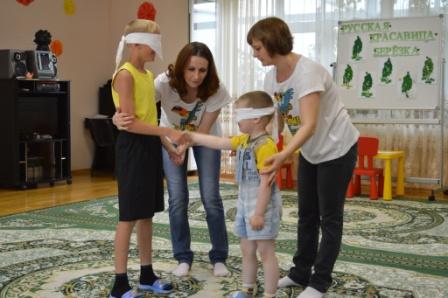 Игра рукопожатие Два человека стоят рядом с завязанными глазами. Им предлагается сделать шаг вперед, стать спиной друг к другу, разойтись на 5 шагов, затем, повернувшись, стать лицом друг другу, сделать 5 шагов навстречу и обменяться рукопожатием.Ведущий: А еще другом может являться даже книга, которую ты читаешь и тебе интересно с ней, также герои любимых мультфильмов, которые тоже умеют по настоящему дружить, сейчас мы проверим, кого вы из них знаете.Кто с кем дружит?Забавные бурундучки Чип и ….(Дейл)Добрая Белоснежка и … (7 гномов)Прекрасная Русалочка и ….(Най Себастьян)Добрый Малыш и …(Карлсон)Доверчивый Буратино и …(Мальвина, Пьеро)Зеленый крокодил Гена и … (Чебурашка)Ведущий: Ну и последние очень дружные ребята, которые очень любят мед и воздушные шарики. Кто это?(Ответы детей)Ведущий: Я хочу вам рассказать про Винни Пуха и Пяточка забавную историю, а вы мне ребята поможете в этом.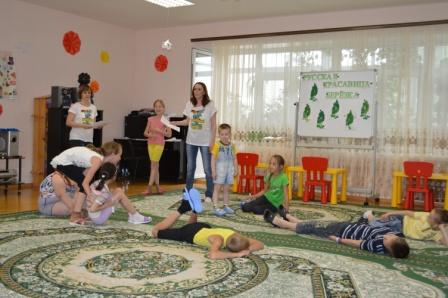 Театр экспромт «Поход за медом»ПОХОД ЗА МЕДОМ                                                   Действующие лица:Винни-Пух, Пятачок, Мед, Пчелы (3-5 чел.), Воздушный шарик, Травка. Винни-Пух вышел из дома и, зевая, отправился за Медом, который, как вы знаете, надежно охраняют Пчелы.  Пчелы жужжали и суетились, но не давали Винни-Пуху дотронуться до Меда.  Тогда Винни-Пух позвал Пятачка, который гулял со своим любимым Воздушным шариком.  Воздушным шарик был большой, но легкий, поэтому Пятачок с легкостью подкидывал его то одной рукой, то двумя, то коленом, то головой.  При этом Пятачок весело похрюкивал и смеялся.  Винни-Пух, увидев такую картину, отобрал Воздушный шарик у Пятачка и стал дуть на него так сильно, что тот завертелся, как юла, поднялся в небо и улетел.  Винни-Пух и Пятачок стали думать, как достать Мед, при этом почесывали затылки друг другу.  Они решили изобразить бабочек и стали подкрадываться к Меду.  Но Пчелы не дремали, они стали подлетать к Винни-Пуху и Пятачку все ближе и ближе, при этом издавая страшное жужжание.  Тогда друзья решили притвориться спящими, они улеглись на Травку и засопели.  Травка была мягкая и шелковистая, она нежно приняла друзей в свои объятия.  Но вот одна Пчела подлетела к Винни-Пуху и ужалила его прямо в нос.  Тот высоко подскочил и хлопнул Пчелу своей огромной лапой.  Тогда все остальные Пчелы набросились на друзей и начали жалить их во все доступные и недоступные места.  Винни-Пух и Пятачок как могли отбивались, при этом Винни-Пух громко охал, а Пятачок визжал как резаный.  В неравной борьбе победу одержали Винни-Пух и Пятачок, раскидав Пчел по Травке.  Путь к Меду был свободен, и друзья, протянув лапы к Меду, прилипли к нему.  Пчелы вновь бросились в атаку, а Винни-Пух и Пятачок стали убегать вместе с Медом.  Они визжали при каждом налете Пчел, но были страшно довольны тем, что Мед оказался в их лапах!Ведущий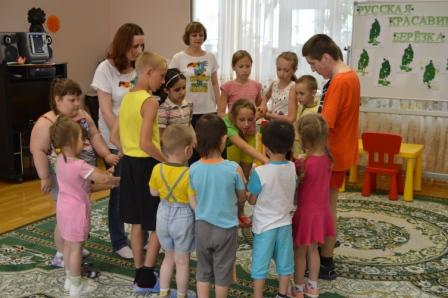 Кто в дружбу верит горячо,
Кто рядом чувствует плечо,
Тот никогда не упадёт,В любой беде не пропадёт!А если и споткнётся вдруг,То встать ему поможет друг.Всегда в беде надёжный другЕму протянет руку.Ведущий: Я не зря прочитала вам такие стоки потому что, сейчас мы с вами поиграем в игру, где вы должны поддерживать друг друга и если где нужно и руку протянуть.Игра «Круг, треугольник, квадрат»Ведущий: Каким, по-вашему, должен быть друг?  (ответы детей)Ведущий: Я согласна с вашими ответами и рада, что вы так думаете. Если у людей одинаковые интересы, вкусы, если им нравятся одни и те же игры, занятия, если они добры и внимательны, то и дружба бывает настоящей. Дружить можно со всеми и с кем-то одним. Дружить можно и целым классом. Тогда самое трудное дело будет по плечу. А мы с вами попробуем дружно выполнить музыкальное задание.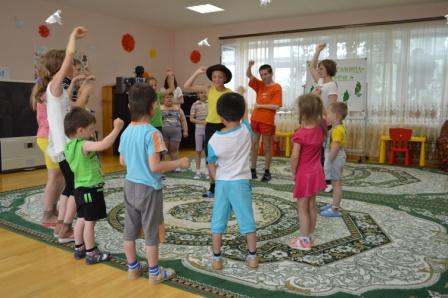 Игра «Музыкальная шляпа»Ведущий: Русский народ с давних времен умел дружить и ценил дружбу. Это подтверждают и пословицы. Хорошо, когда дружат люди разных стран, дружат целые народы. Собрать пословицы о дружбе и дружно прочитать их вслух.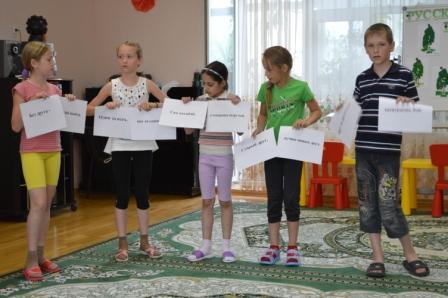 Сам погибай, а товарища выручай.Старый друг, лучше новых двух.Без друга – на душе вьюга.Друг за друга стой – выиграешь бой.Один за всех, и все за одного.Ведущий: Мы много говорили о дружбе между людьми. А с кем еще может дружить человек?(С собакой. С кошкой. С животными.)Давайте попробуем изобразить животных с помощью мимики и жестов, а остальные угадают о каком животном идет речь.Игра «Изобрази животного»Ведущий: Сегодня мы говорили о дружбе, учились сотрудничать и слышать друг друга, работая в малых и больших группах, учились дружить.Так давайте, давайте дружить!Пусть не раз нам стихи эти вспомнятся.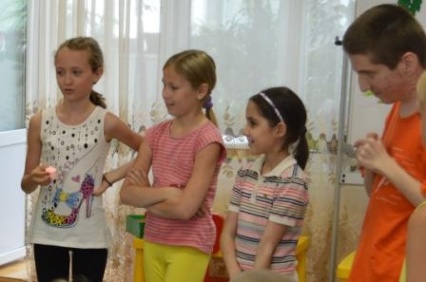 Если дружбой всегда дорожить,То любое желанье исполнится.Ведущий: А сейчас мне хочется, что бы вы сказали друг другу добрые пожелания. (дети встают в круг, передают свечу-желаний) (Общий танец «Время»)Ведущий: Вот и подошел к концу наш праздник дружбы. Давайте сделаем нашу жизнь хорошей. Давайте помогать друг другу и тем, кто с нами рядом. Давайте выбирать добрых и верных друзей.  Мне хочется, чтоб закончили мы наш праздник знаменитыми словами кота Леопольда.«Ребята, давайте жить дружно!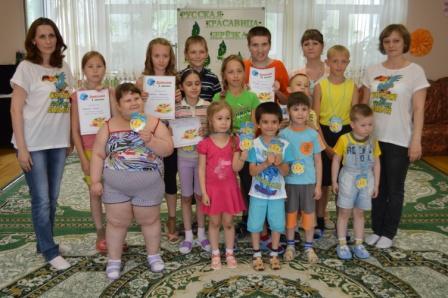 Разработчик:Воспитатель отделения дневного пребывания                          ________________________                       Л.С. Морозова(должность, структурное подразделение)	                                (подпись)                                                             (расшифровка подписи)